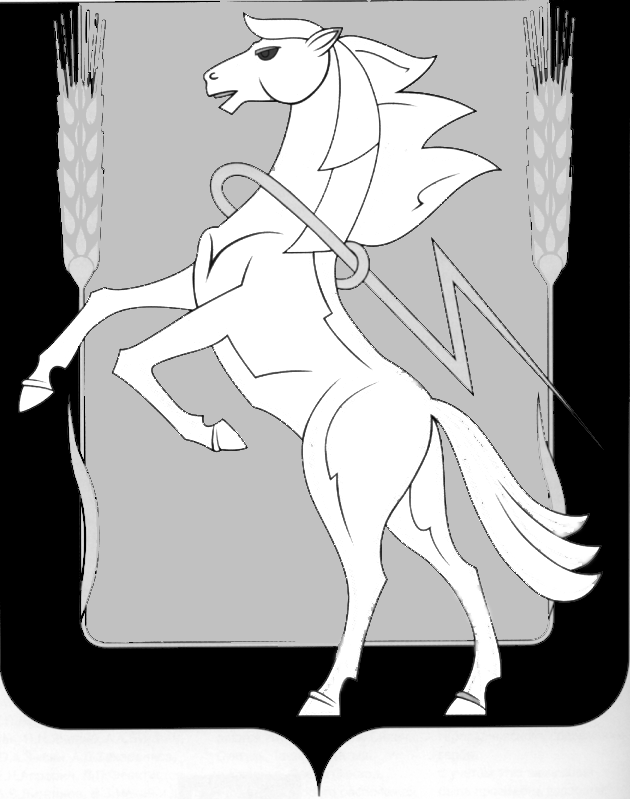 Выборы депутатов Собрания депутатов Сосновского муниципального района шестого созыва 13 сентября 2020 годаТЕРРИТОРИАЛЬНАЯ ИЗБИРАТЕЛЬНАЯ КОМИССИЯ  СОСНОВСКОГО РАЙОНАРЕШЕНИЕс. ДолгодеревенскоеОб установлении общих результатов выборов депутатов Собрания депутатов Сосновского муниципального района шестого созываВ соответствии с пунктом 1 статьи 50 Закона Челябинской области от 29.06.2006г № 36-ЗО «О муниципальных выборах в Челябинской области», на основании протоколов № 1 окружных избирательных комиссий по выборам депутатов Собрания депутатов Сосновского муниципального района шестого созыва территориальная избирательная комиссияРЕШАЕТ:1. Признать выборы депутатов Собрания депутатов Сосновского муниципального района шестого созыва по двадцати одному одномандатному избирательному округу состоявшимися и действительными.2. Установить, что в Собрание депутатов Сосновского муниципального района шестого созыва избран 21 депутат по одномандатным избирательным округам (список избранных депутатов прилагается).3. Опубликовать настоящее решение в газете «Сосновская Нива».Председатель комиссии 					Т.Б. КорниенкоСекретарь комиссии 					          И.М. Щастливая 									Приложениек решению территориальной								избирательной комиссииот 14.09.2020г. № 151/760СПИСОКизбранных депутатов Собрания депутатов Сосновского муниципального района шестого созыва. 14 сентября 2020 года                   №151/760№ п.п.Фамилия, имя, отчество избранного депутатаНомеризбирательного округа1Шихалёва Галина Михайловна12Фаткуллин Азат Ризванович23Аржевитин Сергей Александрович34Яскельчик Николай Анатольевич45Левченко Андрей Александрович56Рысина Марина Александровна67Ишмаметьев Андрей Александрович78Адеева Алевтина Викторовна89Пищёта Андрей Николаевич910Заварухин Николай Семенович1011Зайцев Артем Александрович1112Бекишев Владимир Петрович1213Гуряшин Игорь Александрович1314Гляделова Марина Владимировна1415Самохвалов Владимир Сергеевич1516Абдуллаев Исмаил Алиш-Оглы1617Абрамов Александр Сергеевич1718Кашин Игорь Борисович1819Чуйдук Наталья Александровна1920Ленк Павел Николаевич2021Устьянцева Ирина Ивановна21